Example of Marketing Calendar w/ Workshops and Webinars: 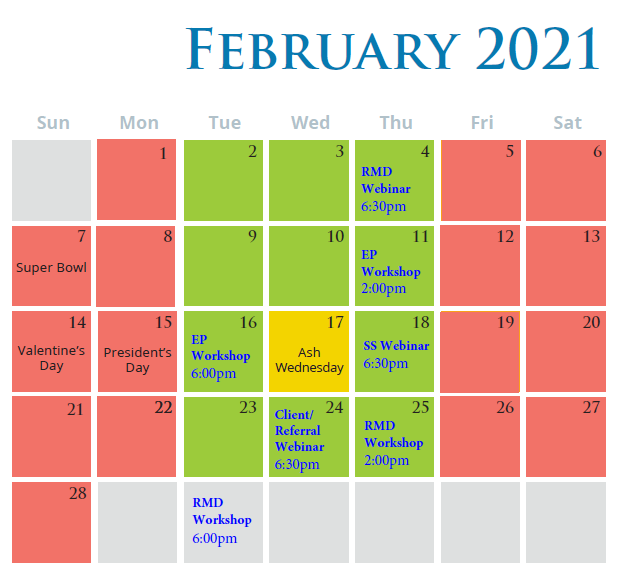 2 mailing campaigns for educational workshops ($5.5K per campaign = $11K) 2 digital campaigns for live webinars ($1.5K per campaign = $3K)1 internal campaign for client/referral live webinar (Free)Example of Marketing Calendar w/ Webinars Only: 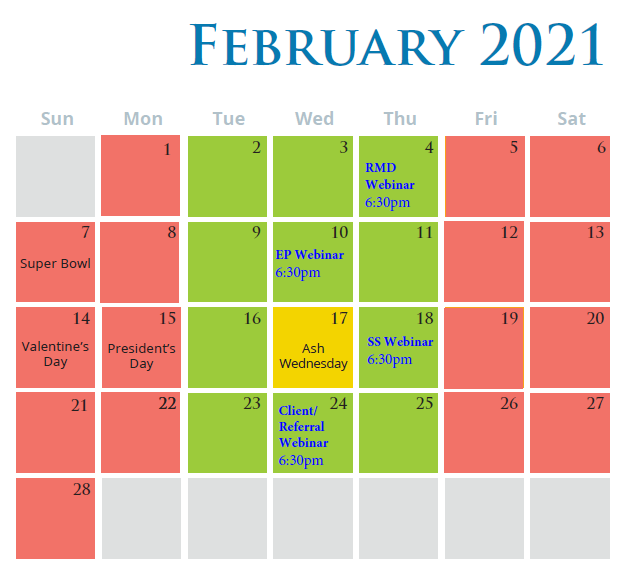 3 digital campaigns for live webinars ($1.5K per campaign = $4.5K)1 internal campaign for client/referral live webinar (Free)